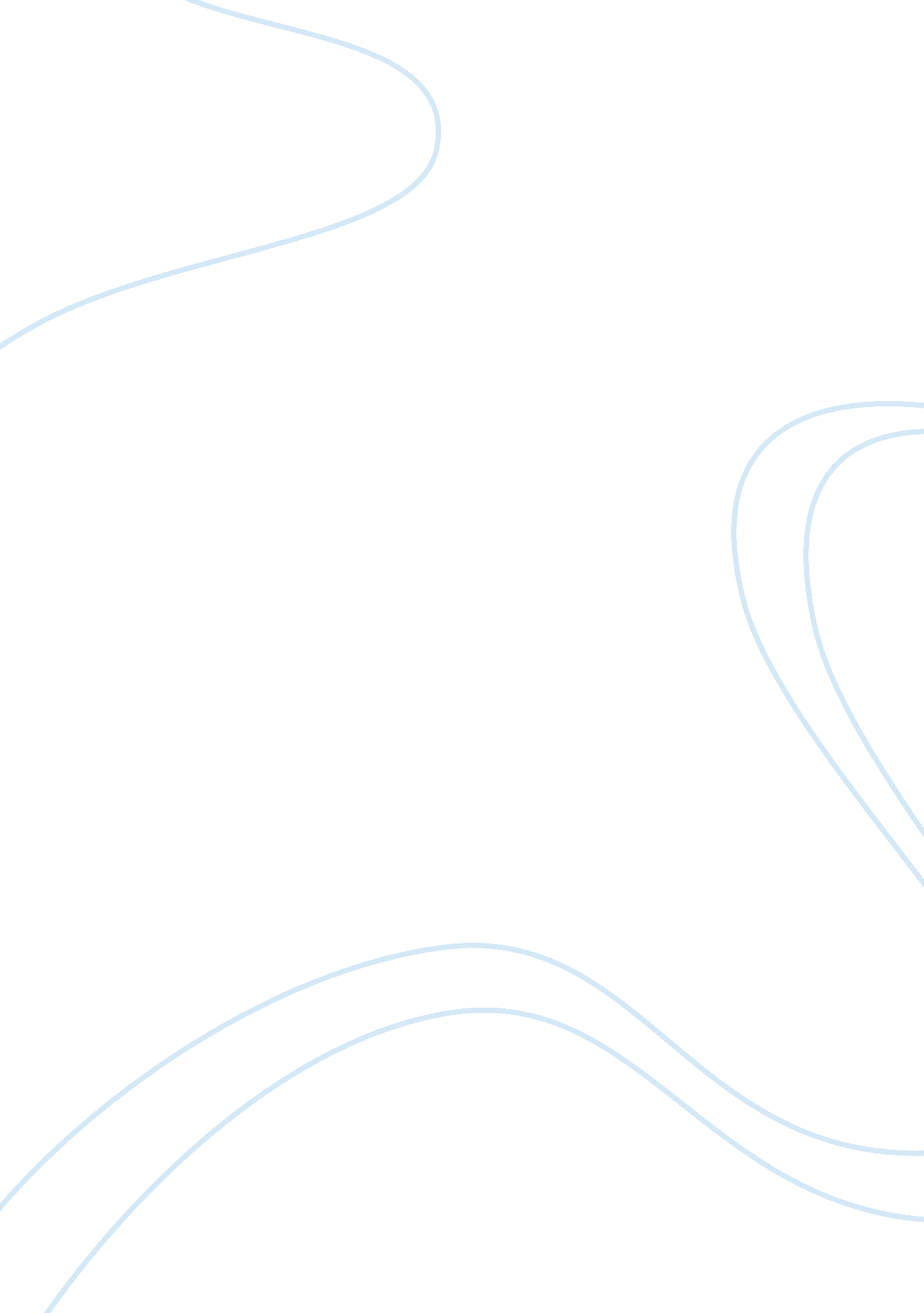 Many witch trials, many people trusted the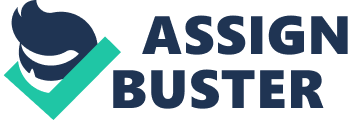 Many individuals esteem books for theconceivable learning they contain. Be that as it may, German philosopher ArthurSchopenhauer accepts something unique. In this section, he contends that byreading books, people are ruining their minds with remote musings. Furthermore, he contends that reading obliges a man’s own particular musings andconvictions. While many would concur and say that reading corrupts theindividual considerations and convictions of people, reading really grows andassembles information, therefore, making individuals make their own particularcontemplations. Starting with the Salem Witch Trials, manypeople trusted the stories they read about witches. Before long, after thisthought was planted into their brains, individuals started hanging everyonearound them and even dogs they accepted to be witches, all in light of whatthey read. These individuals were immediately ruined by remote musingsfundamentally making them make a move without reason. Along these lines, forthis situation, reading really had a hurtful impact since it influencedindividuals to imagine that witches really existed. Due to the” brainwashing” impact the books had, individuals lost their livesbecause of the debasement musings planted in individuals’ minds. However, reading doesn’t have a negativeand potentially “ brainwashing” impact on its readers. When oneunderstands, it doesn’t “ rob the mind of elasticity”. Reading pieceson new subjects can illuminate the public’s mind and how others think and feel. This can open the mind further to new thoughts and feelings. Unexpectedly, Schopenhauer loathes reading and discovers it a terrible craftsmanship when hissentiments towards reading are expected to be read, and planned to animate themind of its readers, something he guarantees books don’t do. In case a man depends on simply hiscontemplations to learn and develop, he will go no place. Only one out of everyodd man has the chance to encounter life and gain from his environment, andbooks educate the individuals who can’t. Thus, reading does not smother themind. It widens it. Schopenhauer utilized a quote by PopeDunciad III: “ Forever reading, never to be read. ” This statementdishonestly implies that man who encircles he with books, at that point writeshis own, will come up short. When one reads, they learn not just thecertainties and information in the books yet the system and style of thewriter. Their vocabulary extends and they can create methods for writingadmirably. Their works have a more prominent possibility of being read than a typicalman, who written a work construct exclusively with respect to his thoughts. That man may have less information of creating and in this way, a less engagingwork. When one writes, they create art, meant tobe enjoyed by many. If one achieves writing well then they should share theirart and enjoyed by the world. Reading a written work shows appreciation for itand gives its ideas a chance. By doing this, one expands their mind and theircapacity for intelligent thought. Reading does not create fools out of men, nordoes it suppress men. In truth, reading broadens the mind, engages newthoughts, shares knowledge, and creates an appreciation for the written word. 